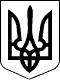 УКРАЇНАЧЕЧЕЛЬНИЦЬКА РАЙОННА РАДАВІННИЦЬКОЇ ОБЛАСТІРІШЕННЯ № 161  25 листопада 2016 року                                                              8 сесія 7 скликання Про затвердження технічної документації з нормативної грошової оцінки земельних ділянок гр. Кулібаби О.В., Кулібаби І.В. та Кулібаби А.І.	Відповідно до пункту 21 частини 1 статті 43 Закону України «Про місцеве самоврядування в Україні», статей 10, 93, 124, 186 Земельного Кодексу України, статей 4, 21 Закону України «Про оренду землі», статті 271 Податкового кодексу України, враховуючи подання відділу Держгеокадастру у Чечельницькому районі Вінницької області та висновок постійної комісії районної ради з питань земельних ресурсів та охорони довкілля, районна рада ВИРІШИЛА:	1. Затвердити технічну документацію з нормативної грошової оцінки земельних ділянок, що перебувають у власності громадян Кулібаби Оксани Володимирівни, Кулібаби  Ігоря  Володимировича та Кулібаби Альвіни Іванівни для ведення товарного сільськогосподарського виробництва на території Берізко-Чечельницької сільської ради Чечельницького району Вінницької області загальною площею 1,6140 га, нормативна грошова оцінка земельних ділянок в цілому становить 81473 грн, в тому числі:           діл. № 454/1 –        Кулібаби О.В. площею 0,5553 га, нормативна грошова оцінка земельної ділянки становить 27147 грн;          діл. № 454/2 – Кулібаби І.В. площею 0,5292 га, нормативна грошова оцінка земельної ділянки становить 27155 грн;                         діл. № 454/3 – Кулібаби А.І. площею 0,5295 га, нормативна грошова оцінка земельної ділянки становить 27171 грн.	2. На виконання пункту 2 статті 271 Податкового кодексу України оприлюднити це рішення в районній газеті «Чечельницький вісник» протягом місяця.	3. Контроль за виконанням цього рішення покласти на постійну комісію районної ради з  питань  земельних   ресурсів  та  охорони  довкілля  (Федчишен М.О.).Голова районної ради                                                       С.В. П’яніщук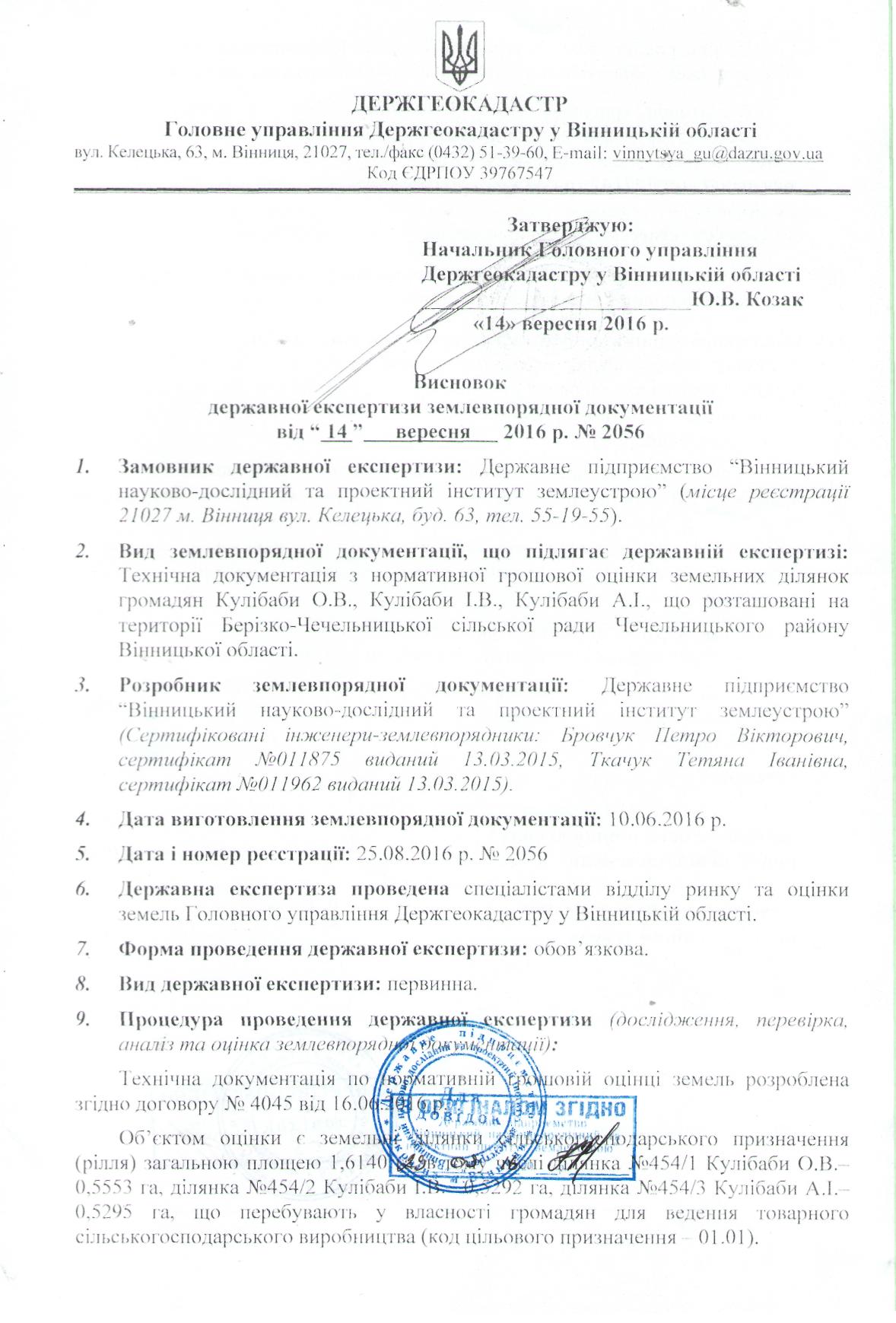 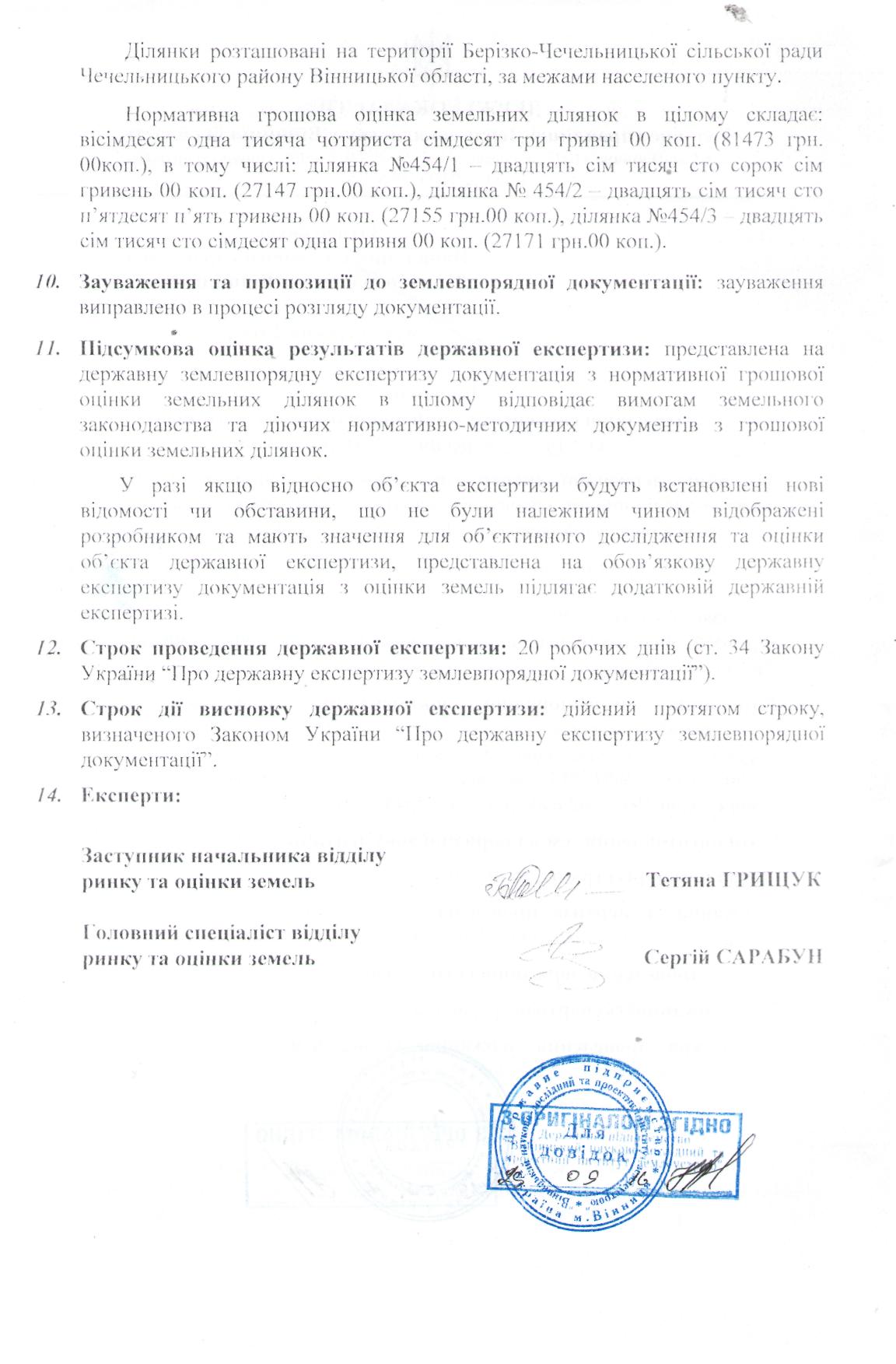 